Администрация городского округа город БорНижегородской областиПОСТАНОВЛЕНИЕА.В. Ястребова, 37180Приложениек постановлению администрации городского округа г. Борот 28.09.2021  № 4841СХЕМАрасположения улицы Медсестры Поляковой в г. Бор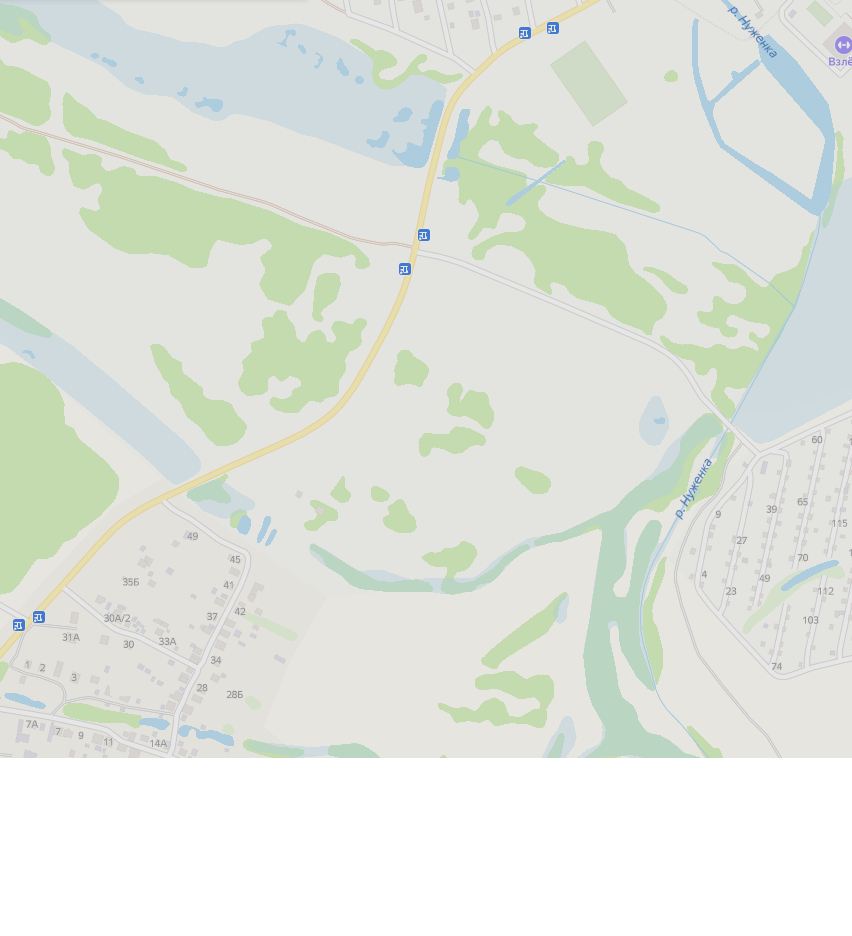 От 28.09.2021№ 4841О присвоении наименования улице в городе БорО присвоении наименования улице в городе БорВо исполнение поручения Президента Российской Федерации № Пр-1150 от 23 июля 2020, руководствуясь п. 27 с. 16 Федерального закона от 06.10.2003                       № 131-ФЗ «Об общих принципах организации местного самоуправления в РФ»,                пп. 27 п. 2.1. Положения об администрации городского округа город Бор Нижегородской области, утвержденного решением Совета депутатов городского округа г. Бор от 16.07.2010 № 13, администрация городского округа г. Бор постановляет:1. Присвоить улице, сформированной на территории г. Бор городского округа г. Бор Нижегородской области к северу от д. Костино из земельных участков, находящихся в собственности граждан, наименование - улица Медсестры Поляковой, в честь Поляковой Марии Николаевны, медицинской сестры, проявившей героизм в борьбе с распространением коронавирусной инфекции и отдавшей свою жизнь при исполнении профессионального долга  (приложение).2. Комитету архитектуры и градостроительства администрации городского округа г. Бор (А.А. Королев) в установленном порядке внести в Федеральную информационную адресную систему сведения согласно п. 1 настоящего постановления.3. Общему отделу администрации городского округа  г. Бор (Е.А. Копцова) обеспечить опубликование настоящего постановления в газете «БОР сегодня» и размещение на официальном сайте органов местного самоуправления www.borcity.ru.Во исполнение поручения Президента Российской Федерации № Пр-1150 от 23 июля 2020, руководствуясь п. 27 с. 16 Федерального закона от 06.10.2003                       № 131-ФЗ «Об общих принципах организации местного самоуправления в РФ»,                пп. 27 п. 2.1. Положения об администрации городского округа город Бор Нижегородской области, утвержденного решением Совета депутатов городского округа г. Бор от 16.07.2010 № 13, администрация городского округа г. Бор постановляет:1. Присвоить улице, сформированной на территории г. Бор городского округа г. Бор Нижегородской области к северу от д. Костино из земельных участков, находящихся в собственности граждан, наименование - улица Медсестры Поляковой, в честь Поляковой Марии Николаевны, медицинской сестры, проявившей героизм в борьбе с распространением коронавирусной инфекции и отдавшей свою жизнь при исполнении профессионального долга  (приложение).2. Комитету архитектуры и градостроительства администрации городского округа г. Бор (А.А. Королев) в установленном порядке внести в Федеральную информационную адресную систему сведения согласно п. 1 настоящего постановления.3. Общему отделу администрации городского округа  г. Бор (Е.А. Копцова) обеспечить опубликование настоящего постановления в газете «БОР сегодня» и размещение на официальном сайте органов местного самоуправления www.borcity.ru.Глава местного самоуправленияА.В. Боровский